Nease High School - SAC Meeting Agenda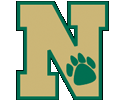 Thursday, September 16th, 2021Virtual and Face to FaceThe School Advisory Council meetings are open to the public, all are welcome to attend. Proposed AgendaWelcome and Call to Order: (Deanna Scheffer)Review August minutesPreview and VoteFinance Report: Account 1: $39,981.78  Account 2: $9,613.17
These are the amounts in the account as of September 15, 2021.  
By LawsRequest of Funds: Nearpod Gold – Michelle Grady
                               Yabla subscriptions – Deanna Scheffer
                              Principal Update:  Mrs. Kunze New Business/Questions and Answers	AdjournProposed items for next meeting October 21st, 2021 If you would like you may use the back of this agenda to take notesNotes:  